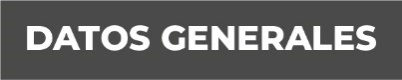 Nombre: Benito Lozada GrandaGrado de Escolaridad:Licenciatura en DerechoCédula Profesional (Licenciatura): 11867640Teléfono de Oficina: 768-855-2330Correo Electrónico: Formación Académica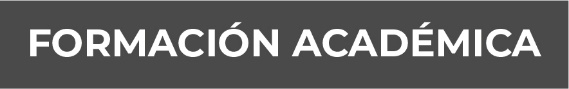 2007-2010Educación SecundariaEscuela Secundaria Técnica Agropecuaria Número 33Ixmatlahuacan, Veracruz2010 – 2013Educación Media SuperiorTelebachillerato del Estado de Veracruz (TEBAEV)Ixmatlahuacan, Veracruz2014 - 2017Licenciatura en derechoUniversidad Popular Autónoma de VeracruzCosamaloapan, VeracruzTrayectoria Profesional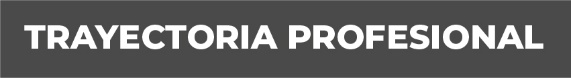 2018 -2019Colaborador en Despacho Jurídico Anel Cortez2015 – 2017Auxiliar meritorio en la Fiscalía Adscrita a los Juzgados de Primera Instancia de Cosamaloapan, Veracruz2013 – 2014 Empleado de Grupo Parisina S.A. de C.V.Vendedor de Telas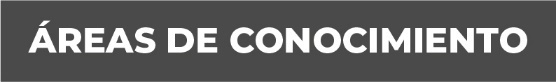 Derecho PenalDerecho Civil 